Zał. nr 5.1. Opis przedmiotu zamówienia - Część 1. Sprzęt komputerowy.L.p.Nazwa produktuOpis produktu, parametry techniczneJedn.ilośćPrzykładowe zdjęcie1.Zestaw komputerowyZestaw komputerowy z monitoremJednostka centralna:Płyta główna:- kompatybilna z zamontowanym procesorem, pamięcią RAM, kartą graficzną oraz twardym dyskiem,- minimum 2 sloty pamięci operacyjnej RAM,- zintegrowana karta dźwiękowa,- minimalna liczbą portów zewnętrznych: 1 x PS/2 mysz, 1x PS/2 klawiatura, 6 x USB 2.0 (w tym min. 2 szt. wyprowadzone na przedni panel obudowy), 1 x LAN,- zintegrowana karta sieciowa Ethernet,- minimum 2 złącza PCI Express,  - wyjścia line in oraz line out z przodu obudowy.Procesor:- minimalna liczba rdzeni – 2,- minimalna częstotliwość procesora – 2,5 GHz,- dołączony wentylator.Pamięć RAM:- minimum 4GB DDR3.Dysk twardy:- minimalna pojemność – 500 GB,- interfejs – SATA,- format szerokości 3,5 cala- fabrycznie zamontowany przez producenta oferowanego komputera.Karta graficzna:- złącze PCI Express,- chłodzenie – wentylator + radiator,- rodzaj pamięci – minimum DDR4,- minimalna ilość pamięci – 1024 MB,- minimalne taktowanie pamięci – 800 MHz,- minimalna szerokość magistrali pamięci – 256 bit,- minimalna liczba wyjść: 1 x DVI, 1 x D-SUB, 1 x HDMI.Nagrywarka DVD – RW:- interfejs – SATA,- minimalna prędkość zapisu płyt DVD – 16 x.Obudowa:- typu Tower, Mini Tower lub Micro Tower,- przedni panel wyposażony w: minimum 2 x USB 2.0, gniazdo słuchawkowe 
i mikrofonowe, Zasilacz:- moc zasilacza dobrana do zaoferowanego zestawu komputerowego (min. 430 W),- wyposażony w minimum 3 wtyczki SATA,- minimalna średnica wentylatora – 120 mm.Monitor:- kolorowy LCD,- minimalna przekątna – 19’,- kabel zasilający – 1,8 m,- kabel sygnałowy – 1,8 m,- cyfrowe złącze DVI,- rozdzielczość nominalna – 1280 x 1024 piksele.- Monitor wolny od wad: bad pixel lub martwy sub pixel.Mysz:- typ myszy – optyczna,- interfejs – PS/2 lub USB,- komunikacja z myszą – przewodowa,- ilość przycisków – minimum 3 przyciski,- rolka przewijana – minimum 1 szt.,- profil myszki: dla prawo- i leworęcznych,- rozdzielczość pracy – minimum 600 dpi.Klawiatura:- polski układ klawiszy,- komunikacja z klawiaturą – przewodowa,- interfejs – PS/2 lub USB.Listwa zasilająca:- ilość gniazd – minimum 5 szt,- długość kabla – minimum 3m,- wyłącznik,- bezpiecznik – minimum 1szt.Głośniki:- liczba głośników – minimum 2 szt,- moc zestawu RMS – minimum 4W,- regulacja głośności.Kpl.8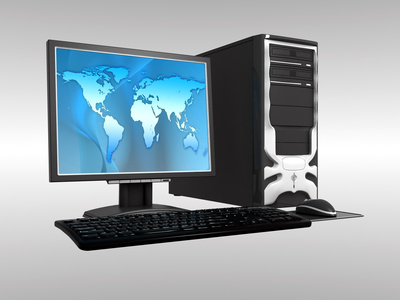 Załączone zdjęcia należy traktować jako przykłady określające jakość pożądaną przez Zamawiającego. Zamawiający dopuszcza możliwość złożenia oferty równoważnej wskazanym jednakże oferowane produkty winny spełniać wymagania opisane w kolumnie „Opis produktu, parametry techniczne”Załączone zdjęcia należy traktować jako przykłady określające jakość pożądaną przez Zamawiającego. Zamawiający dopuszcza możliwość złożenia oferty równoważnej wskazanym jednakże oferowane produkty winny spełniać wymagania opisane w kolumnie „Opis produktu, parametry techniczne”Załączone zdjęcia należy traktować jako przykłady określające jakość pożądaną przez Zamawiającego. Zamawiający dopuszcza możliwość złożenia oferty równoważnej wskazanym jednakże oferowane produkty winny spełniać wymagania opisane w kolumnie „Opis produktu, parametry techniczne”Załączone zdjęcia należy traktować jako przykłady określające jakość pożądaną przez Zamawiającego. Zamawiający dopuszcza możliwość złożenia oferty równoważnej wskazanym jednakże oferowane produkty winny spełniać wymagania opisane w kolumnie „Opis produktu, parametry techniczne”Załączone zdjęcia należy traktować jako przykłady określające jakość pożądaną przez Zamawiającego. Zamawiający dopuszcza możliwość złożenia oferty równoważnej wskazanym jednakże oferowane produkty winny spełniać wymagania opisane w kolumnie „Opis produktu, parametry techniczne”Załączone zdjęcia należy traktować jako przykłady określające jakość pożądaną przez Zamawiającego. Zamawiający dopuszcza możliwość złożenia oferty równoważnej wskazanym jednakże oferowane produkty winny spełniać wymagania opisane w kolumnie „Opis produktu, parametry techniczne”